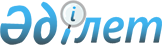 О внесении изменений в постановление Правительства Республики Казахстан от 23 апреля 2001 года № 540 "Об образовании постоянно действующей межведомственной комиссии по использованию водных ресурсов Иртышского каскада водохранилищ"
					
			Утративший силу
			
			
		
					Постановление Правительства Республики Казахстан от 15 апреля 2013 года № 355. Утратило силу постановлением Правительства Республики Казахстан от 29 сентября 2016 года № 546
      Сноска. Утратило силу постановлением Правительства РК от 29.09.2016 № 546.
      Правительство Республики Казахстан ПОСТАНОВЛЯЕТ:
      1. Внести в постановление Правительства Республики Казахстан от 23 апреля 2001 года № 540 "Об образовании постоянно действующей межведомственной комиссии по использованию водных ресурсов Иртышского каскада водохранилищ" (САПП Республики Казахстан, 2001 г., № 14, ст. 189) следующие изменения:
      в положении о постоянно действующей межведомственной комиссии по использованию водных ресурсов Иртышского каскада водохранилищ, утвержденном указанным постановлением:
      пункт 6-1 изложить в следующей редакции:
      "6-1. Рабочим органом Комиссии является Комитет по водным ресурсам Министерства охраны окружающей среды Республики Казахстан.";
      пункт 8 изложить в следующей редакции:
      "8. Заседания Комиссии проводятся по мере необходимости, но не реже двух раз в год.";
      приложение к указанному постановлению изложить в новой редакции согласно приложению к настоящему постановлению.
      2. Настоящее постановление вводится в действие со дня подписания. Состав
постоянно действующей межведомственной комиссии по
использованию водных ресурсов Иртышского каскада водохранилищ
					© 2012. РГП на ПХВ «Институт законодательства и правовой информации Республики Казахстан» Министерства юстиции Республики Казахстан
				
Премьер-Министр
Республики Казахстан
С. АхметовПриложение
к постановлению Правительства
Республики Казахстан
от 15 апреля 2013 года № 355
Приложение
к постановлению Правительства
Республики Казахстан
от 23 апреля 2001 года № 540
Сагинтаев

Бакытжан

Абдирович
-
Первый заместитель Премьер-Министра Республики Казахстан – министр регионального развития Республики Казахстан, председатель
Нысанбаев

Ерлан

Нуралиевич
-
вице-министр охраны окружающей среды Республики Казахстан, заместитель председателя
Джаксалиев

Бахытжан

Мухамбеткалиевич
-
вице-министр индустрии и новых технологий Республики Казахстан, заместитель председателя
Жакенов

Мухтар

Сейфуллаевич
-
начальник управления использования и охраны водных ресурсов Комитета по водным ресурсам Министерства охраны окружающей среды Республики Казахстан, cекретарь
Смаилов

Жанболат

Амангельдинович
-
вице-министр по чрезвычайным ситуациям Республики Казахстан
Абсаттаров

Кайрат

Бектаевич
-
вице-министр транспорта и коммуникаций Республики Казахстан
Абишев

Ислам

Алмаханович
-
председатель Комитета по водным ресурсам Министерства охраны окружающей среды Республики Казахстан
Ашимбетов

Нуржан

Кемерович
-
заместитель акима Павлодарской области
Кошелев

Владимир

Леонидович
-
заместитель акима Восточно-Казахстанской области
Алпыспаев

Талгат

Турсынович
-
директор филиала "Восточные межрегиональные электрические сети" акционерного общества "КЕGОC" (по согласованию)
Курий

Юлия

Анатольевна
-
исполнительный директор товарищества с ограниченной ответственностью "AES Усть-Каменогорская гидроэлектростанция" и товарищества с ограниченной ответственностью "AES Шульбинская гидроэлектростанция" (по согласованию)
Свамбаев

Рыскан

Тишпекович
-
генеральный директор товарищества с ограниченной ответственностью "Экибастузская ГРЭС-1" имени Болата Нуржанова (по согласованию)
Аженов

Алимуалет 

Абзалович
-
председатель ассоциации водопользователей "Ұлы Ертiс-Великий Иртыш" (по согласованию)
Белов

Владимир

Александрович
-
председатель правления акционерного общества "Станция Экибастузская ГРЭС-2" (по согласованию)
Коблов

Сергей

Михайлович
-
директор Бухтарминского гидроэнергетического комплекса товарищества с ограниченной ответственностью "Казцинк" (по согласованию)
Сыздыков

Канат

Турлыбекович
-
президент ассоциации водопользователей и водопотребителей "Иртыш" (по согласованию)
Лавриненко

Юрий

Иванович
-
председатель правления транспортно-логистической ассоциации "KAZLOGISTIKS" (по согласованию)